Dobrý deň,

ďakujeme za Vašu objednávku v Sport-potreby.sk.
Ak máte akékoľvek otázky kontaktujte nás na e-mailovej adrese info@sport-potreby.sk.Vaša objednávka č. 526876 obsahuje:Ďakujeme za Váš nákup a prajeme príjemný deň.

Sport-potreby.sk
Tel.: objednávky : 00421 904 444 312
E-mail: info@sport-potreby.sk14. 3.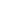 Názov tovaruNázov tovaruPočetCena / mjCena celkom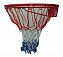 Kôš basketbalový - oficiálne rozmery
EAN: 05-JMR19152 ×16.95 €33.90 €Doprava: Prepravná spoločnosť GEISDoprava: Prepravná spoločnosť GEISDoprava: Prepravná spoločnosť GEISDoprava: Prepravná spoločnosť GEIS4 €Platba: Platba vopred na účetPlatba: Platba vopred na účetPlatba: Platba vopred na účetPlatba: Platba vopred na účet0 €CelkomCelkomCelkomCelkom37.90 €Informácie o platbeUhraďte čiastku na nižšie uvedený účet. Tovar bude odoslaný po pripísaní platby na náš účet.
Čiastka: 37.90 €
Číslo účtu: 2900071807 / 8330
Variabilný symbol: 526876 
IBAN: SK5183300000002900071807Fakturačná adresaDodacia adresaMgr.Ľudmila Pogádlová Pogádlová
Základná škola
Školská 526/53 526/53
972 51  Handlová

Tel.: 944560218
E-mail: zsskolha@gmail.com
IČ: 31201768
DIČ: SlovenskoMgr.Ľudmila Pogádlová Pogádlová
Základná škola
Školská 526/53 526/53
972 51  Handlová